عقد ندوة تثقيفية لطلبة وطالبات الكلية تحت عنوان " المسئولية الاجتماعية" حاضر فيها الاستاذ الدكتور/نبيل عبد الحميد زايد استاذ بكلية التربية وذلك يوم الثلاثاء ٢٠ فبراير2024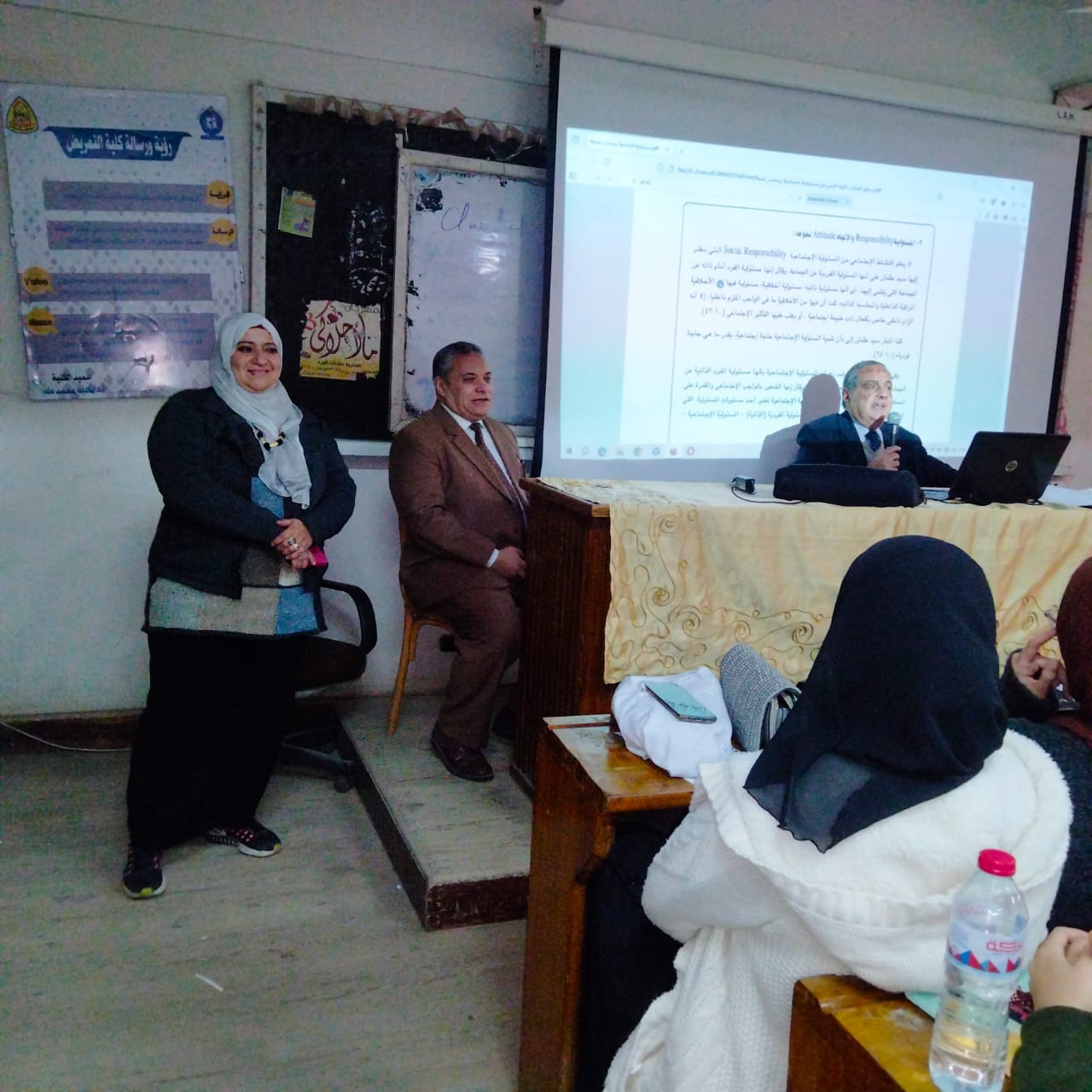 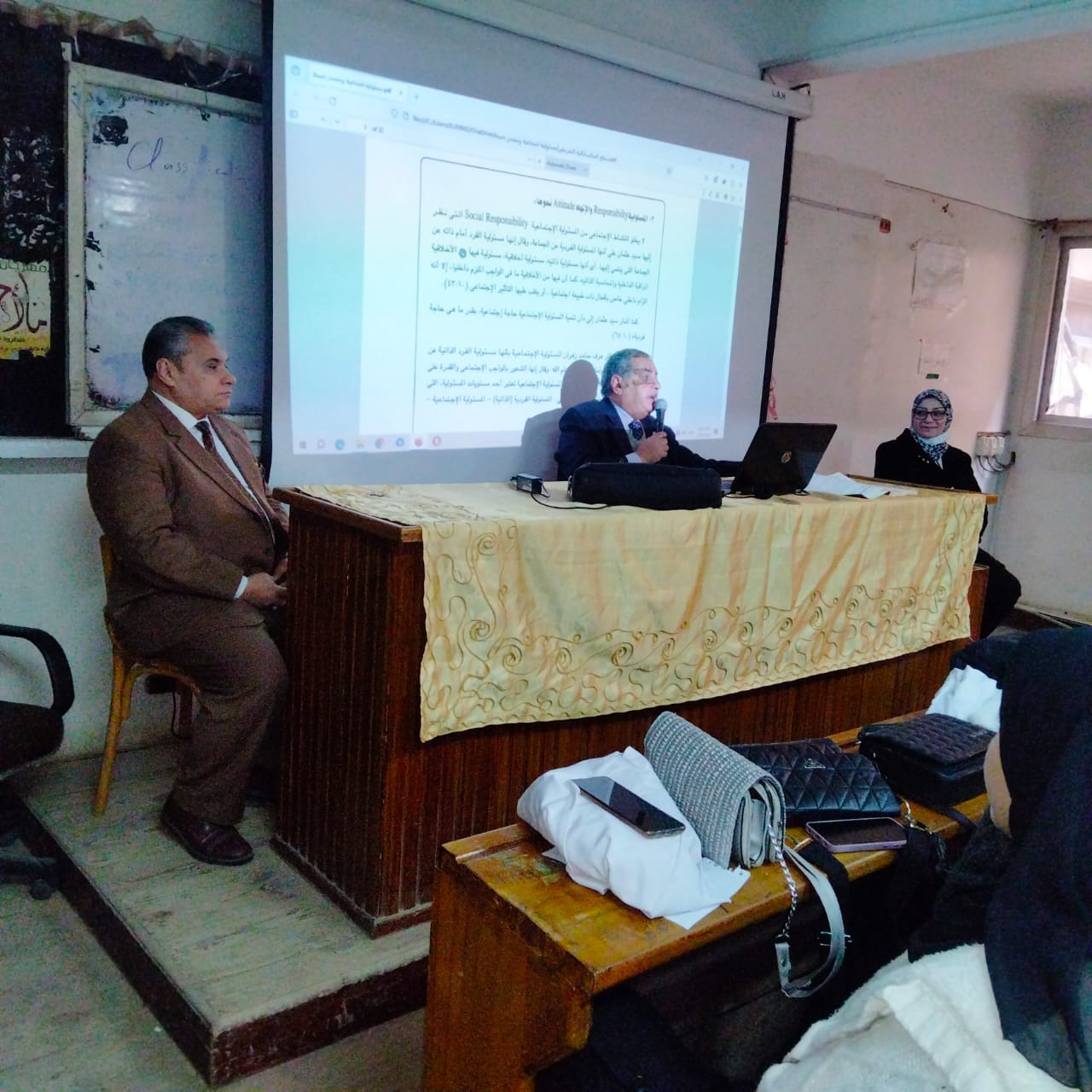 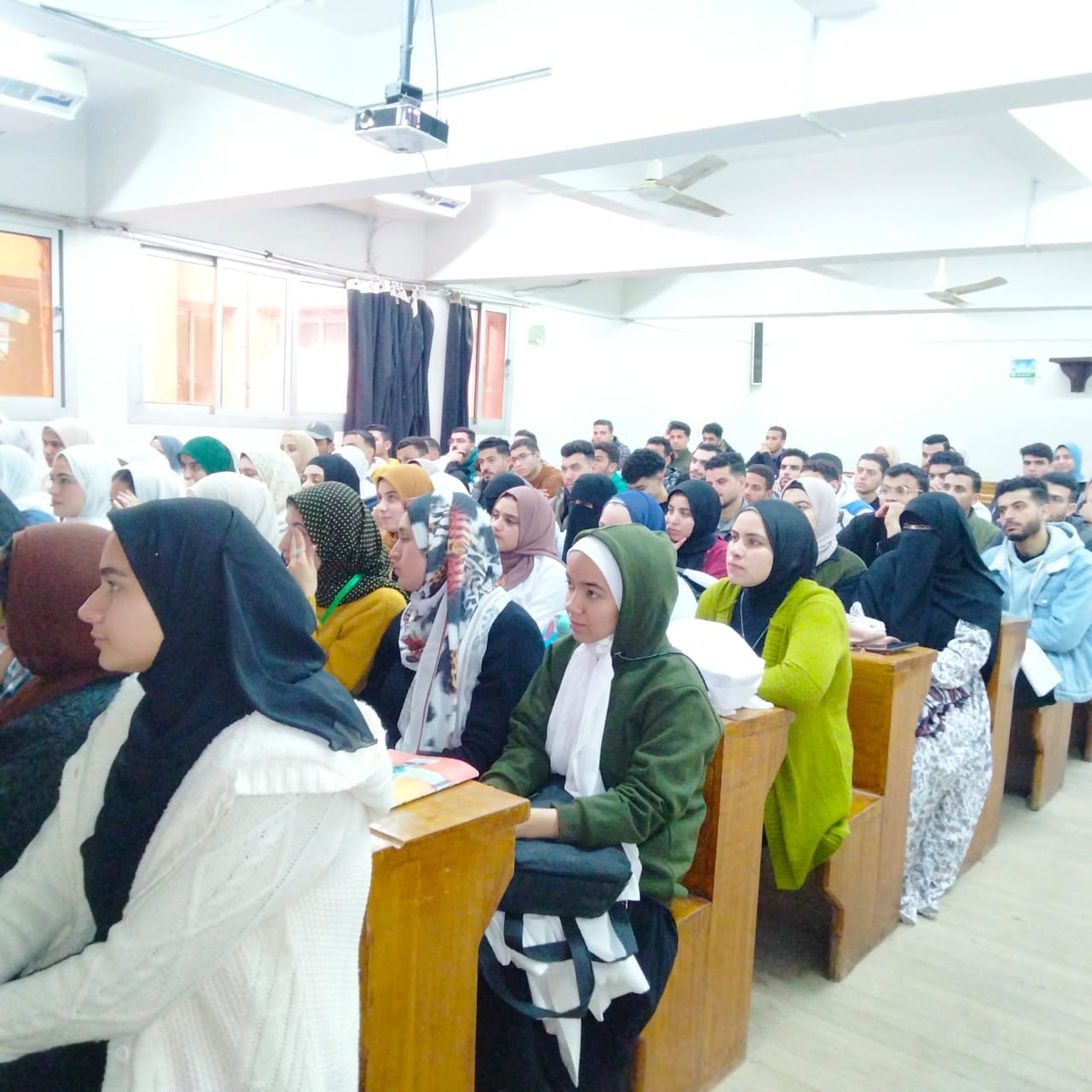 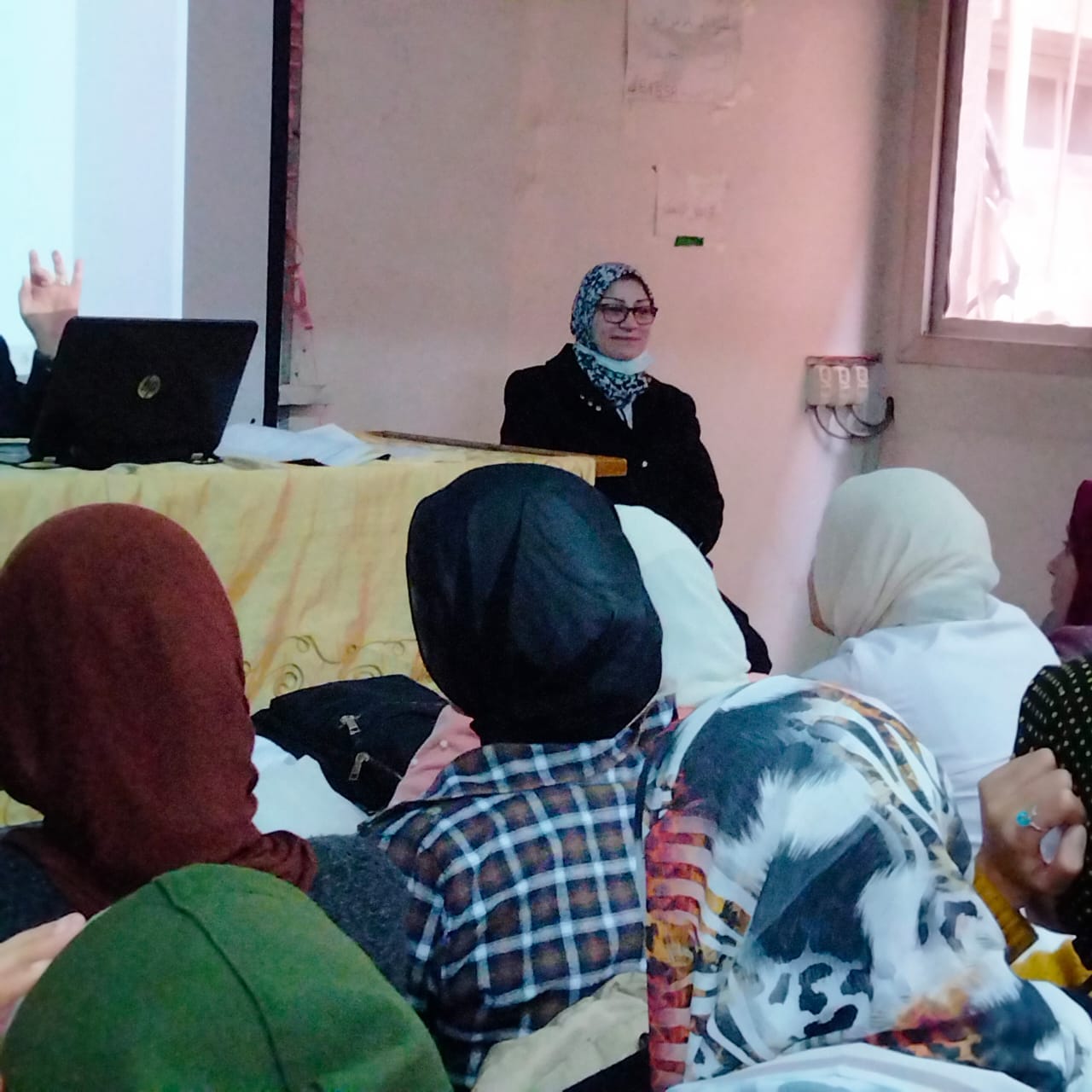 